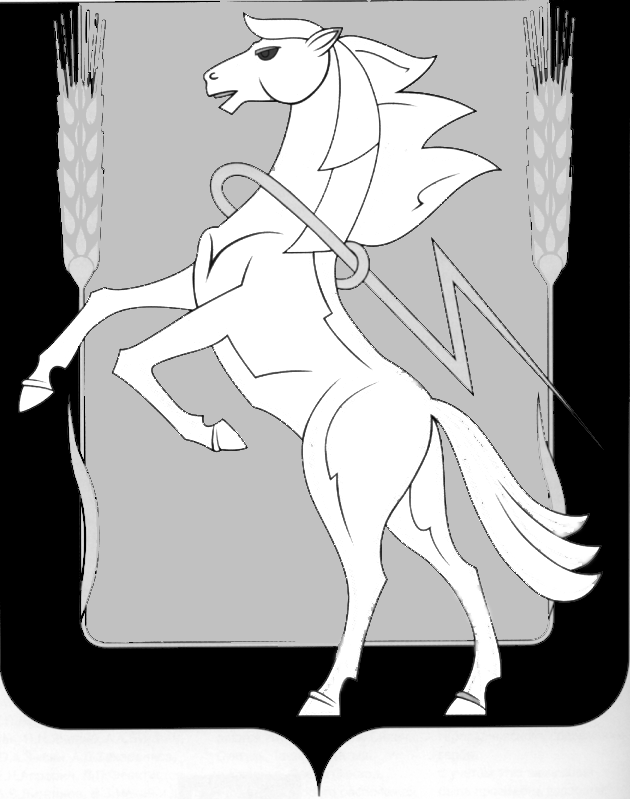 СОБРАНИЕ ДЕПУТАТОВ СОСНОВСКОГО МУНИЦИПАЛЬНОГО РАЙОНА пятого созыва третьего СОЗЫВАТОВ РЕШЕНИЕот «16» декабря 2015 года № 63  О внесении дополнений в Положение «О порядке сдачи в аренду муниципального имущества Сосновского муниципального района», утвержденное решением Собрания депутатов Сосновского муниципального района от 18.03.2015г. № 966Собрание депутатов Сосновского муниципального района пятого созыва РЕШАЕТ:Внести следующие дополнения в Положение «О порядке сдачи в аренду муниципального имущества Сосновского муниципального района», утвержденное решением Собрания депутатов Сосновского муниципального района от 18.03.2015г. № 966:Пункт 7.5. Положения дополнить подпунктами 6 и 7 следующего содержания:«6) Для временного содержания муниципальных сетей газораспределения и газопотребления (на период проведения конкурса концессии и до определения концессионера) коэффициент за пользование производственными объектами (Квд) устанавливается равным 0,01 для обслуживания газопровода.  7) Для временного содержания муниципальных сетей газораспределения и газопотребления (на период проведения конкурса концессии и до определения концессионера) коэффициент территориальной зоны (Ктр) устанавливается равным 0,01 за пользование газовыми сетями.Направить данное решение Главе Сосновского муниципального района для подписания и опубликования.Опубликовать данное решение в информационном бюллетене «Сосновская нива» и разместить на официальном сайте органов местного самоуправления Сосновского муниципального района – www.chelsosna.ru.Исполнение настоящего решения возложить на заместителя Главы района Меркушкина А.Г., контроль исполнения возложить на председателя постоянной комиссии по экономике, бюджету и муниципальной собственности Галянина В.Д.Настоящее решение вступает в силу со дня его официального опубликования, но не ранее 01 января 2016 года.Глава Сосновского                                                               Председатель Собраниямуниципального района                                                      депутатов Сосновского                                                                                                муниципального района  ____________В.П. Котов                                            _____________Г.М. Шихалева